Zindo RC140 Tortellini gép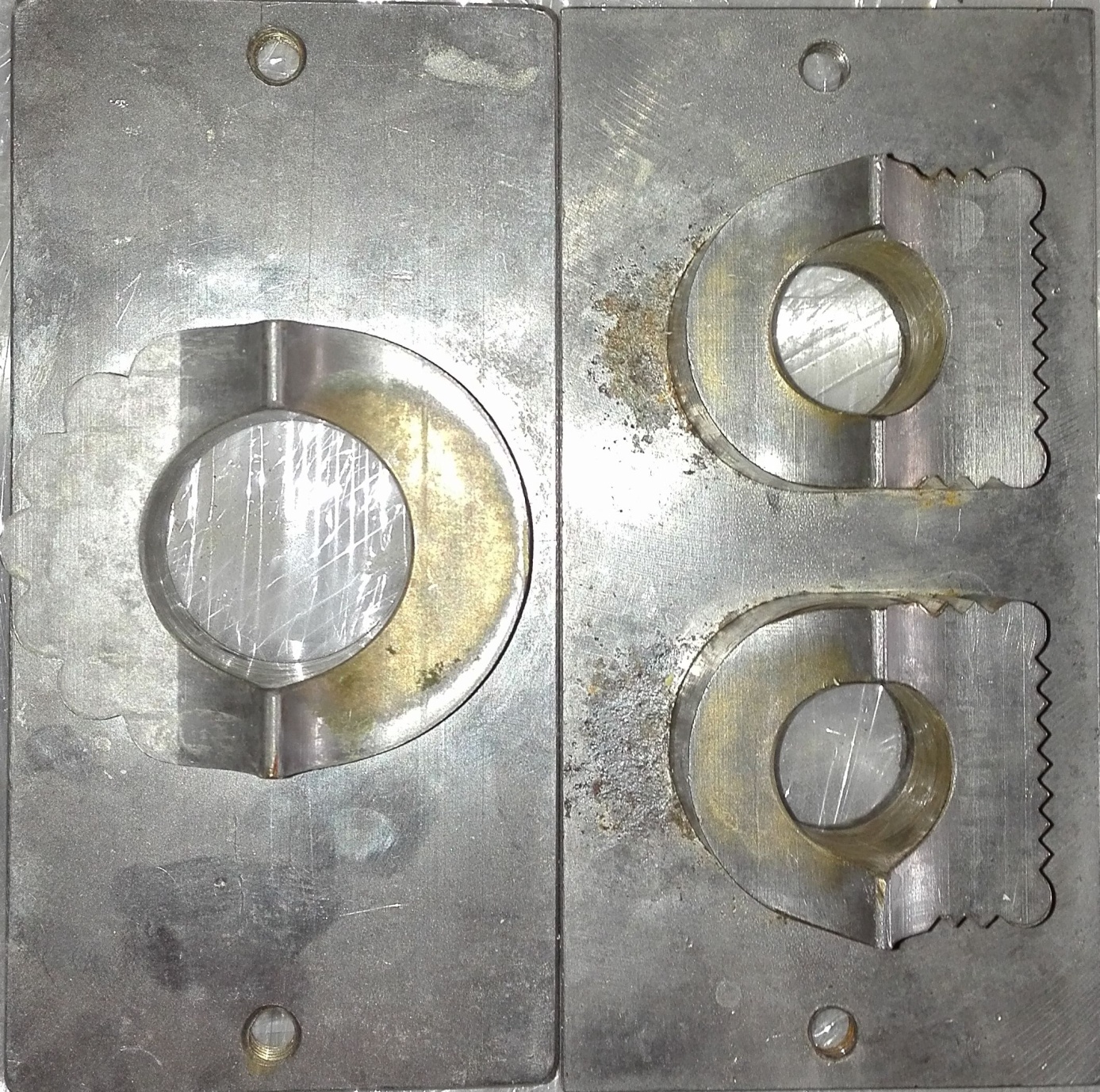 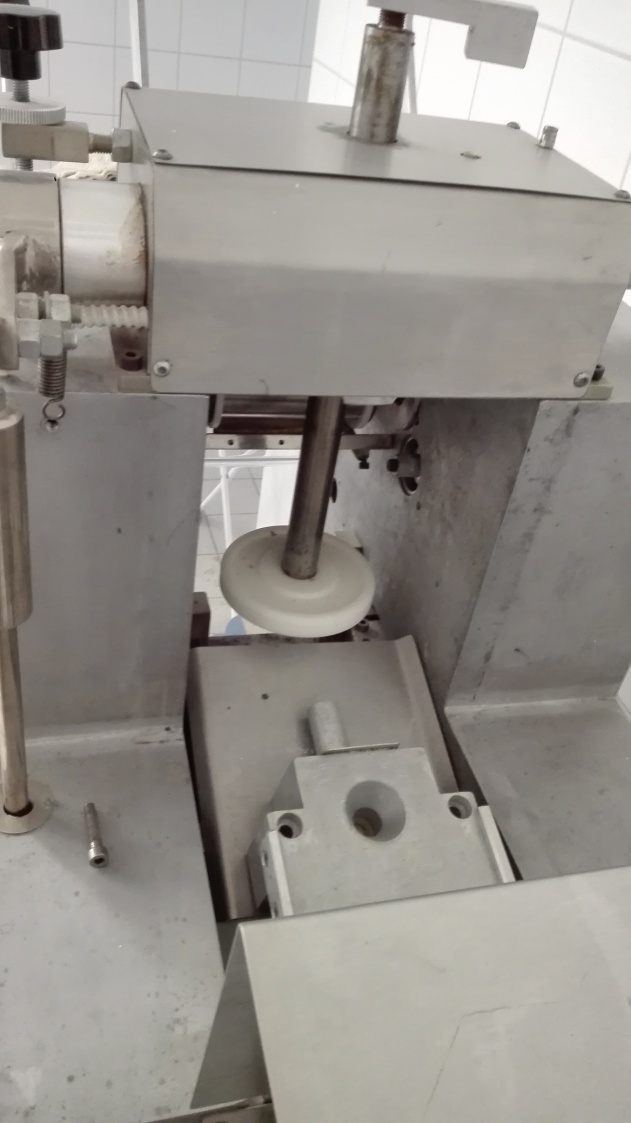 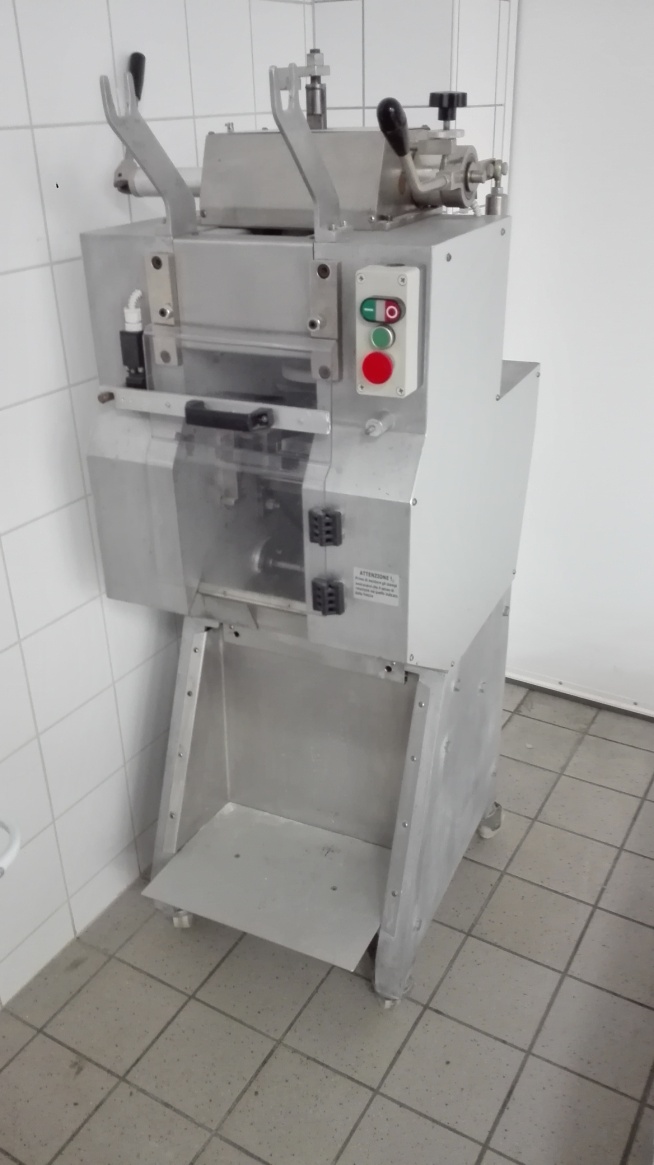 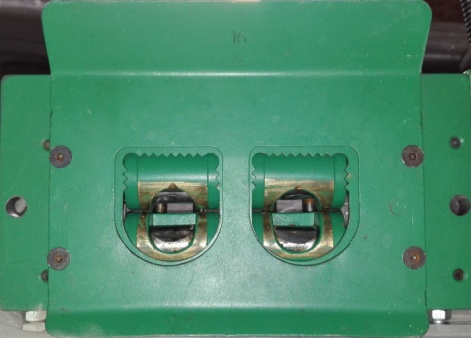 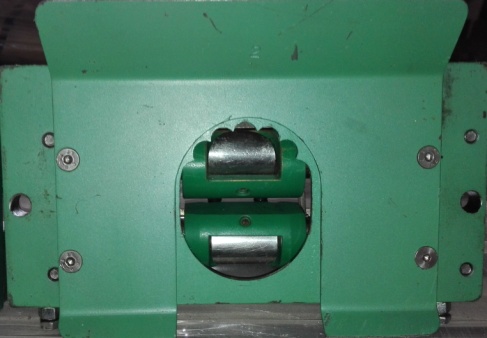 Tartozékok: 2 db formázó egységKapacitás: 30/50 kg/hTészta szélesség: 140 mmElektromos teljesítmény: 1200 WMéretek (cm): sz: 75, m: 170, h: 90